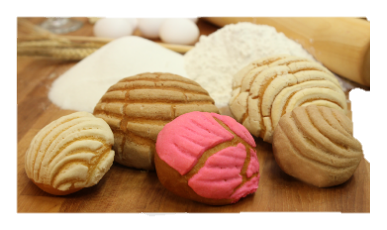 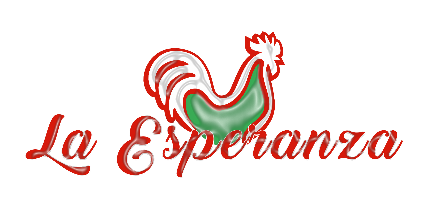 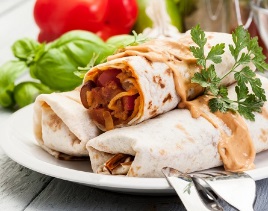 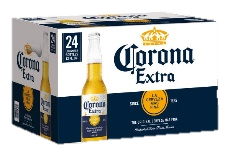 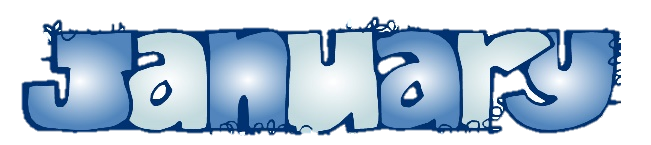 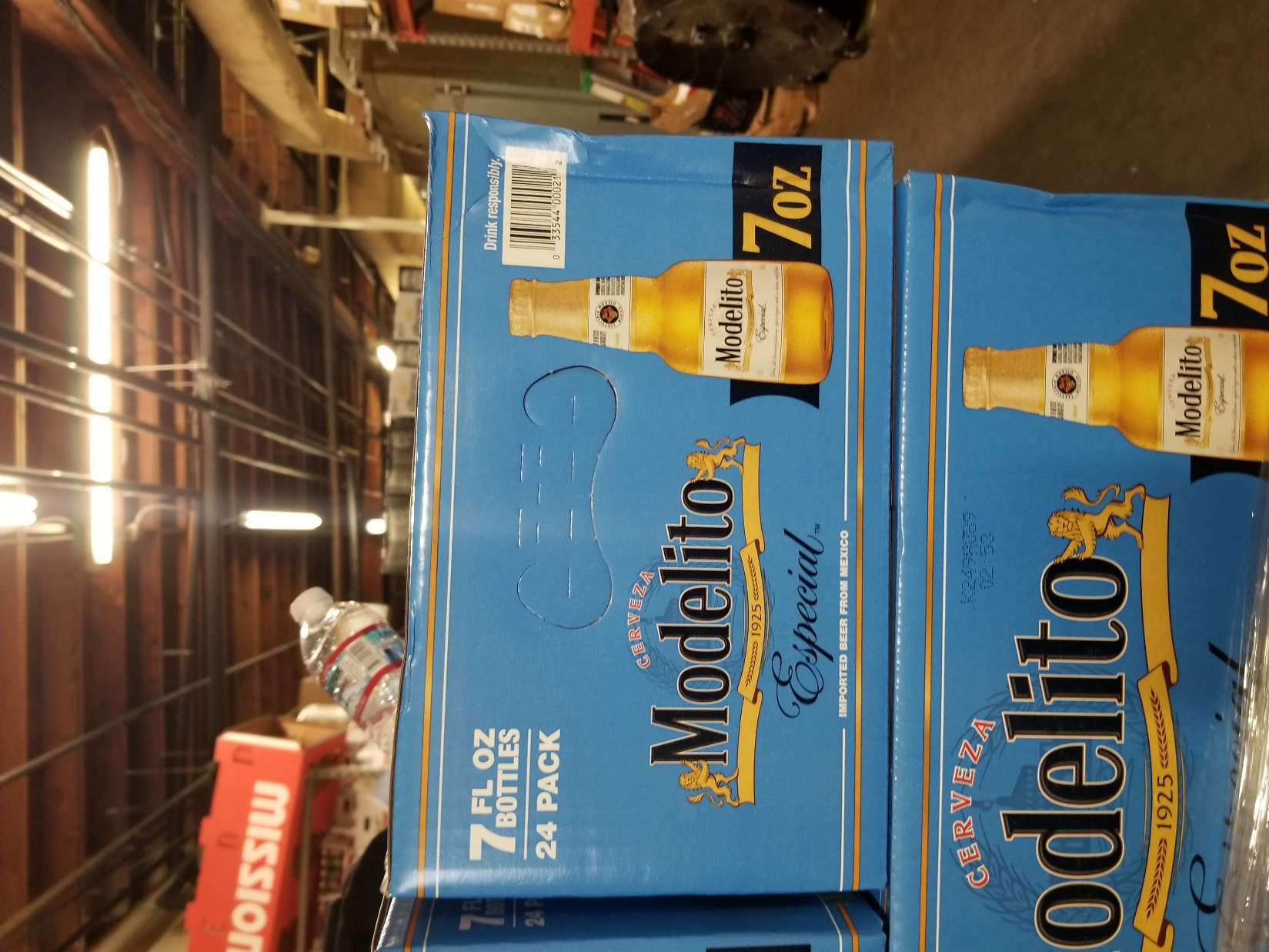 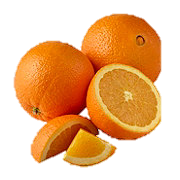 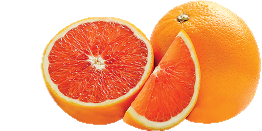 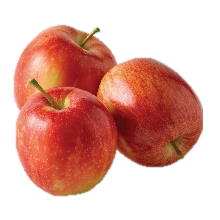 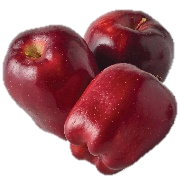 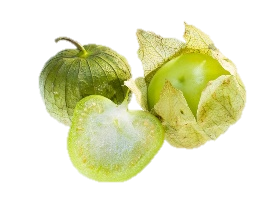 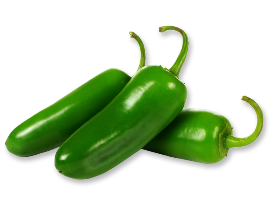 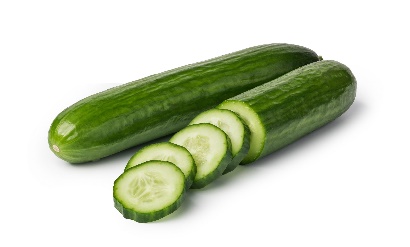 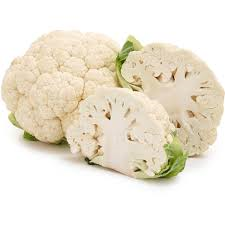 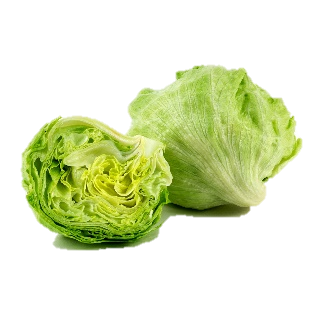 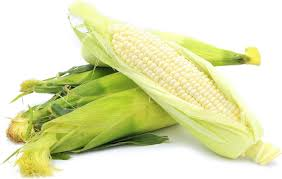 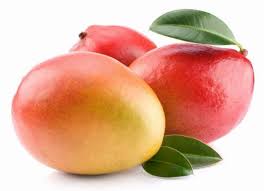 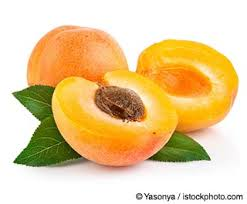 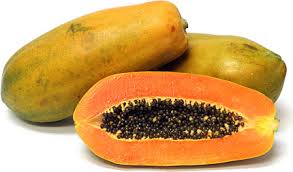 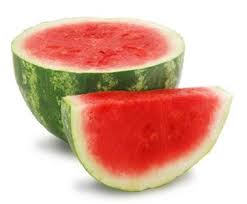 NAVEL & CARA CARAORANGESGALA & REDAPPLESJALAPEÑO & TOMATILLO REGULAR LARGE CUCUMBERSFRESHICEBERG LETTUCE 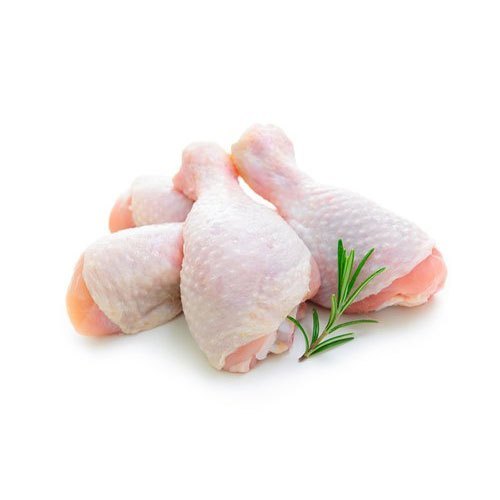 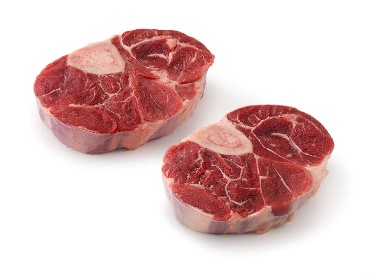 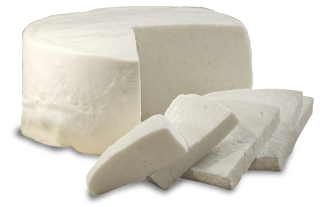 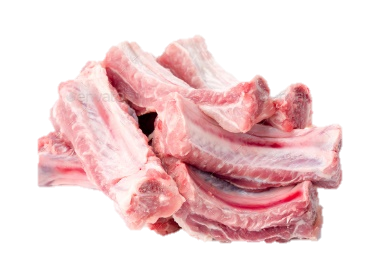 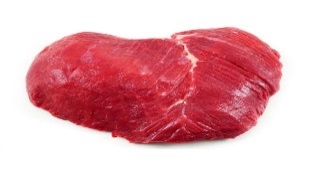 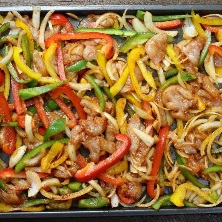 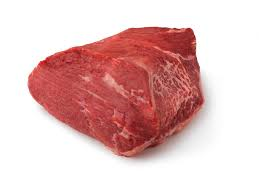 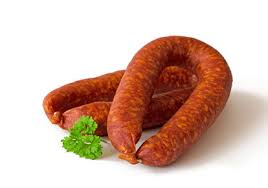 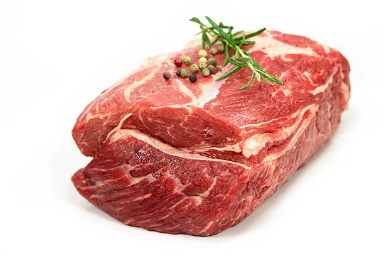 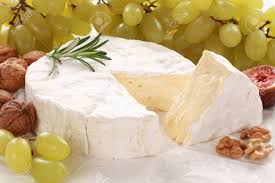 CHICKEN DRUMSTICKSBEEF SHANK EL MEXICANOQUESO FRESCOCOUNTRY STYLESPARE RIBSBEEF RUMPROAST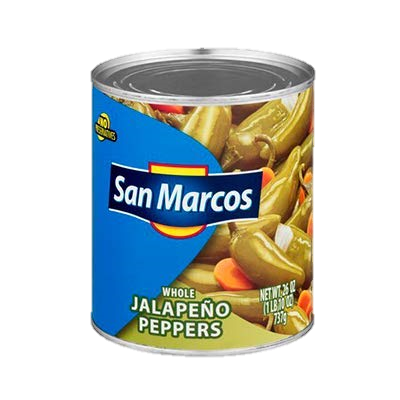 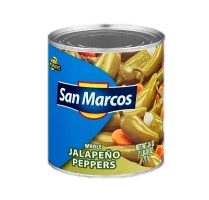 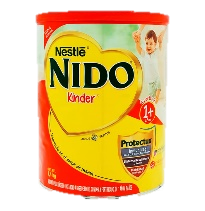 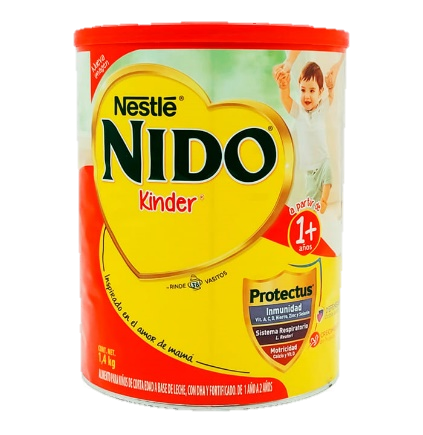 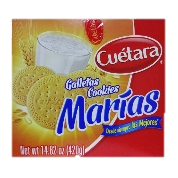 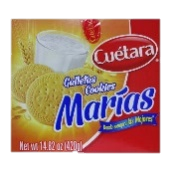 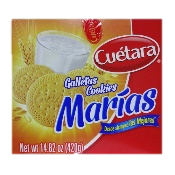 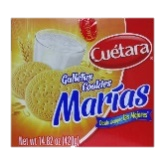 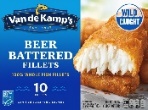 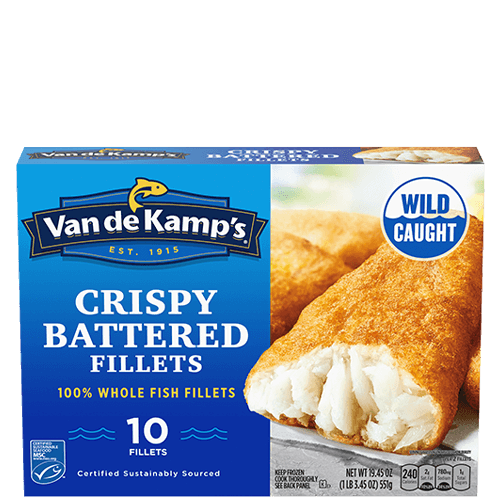 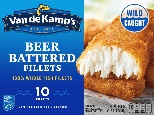 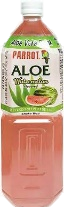 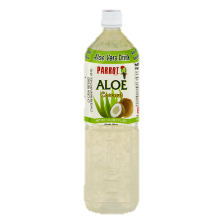 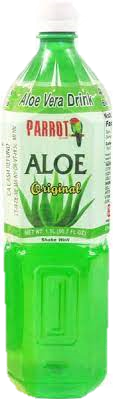 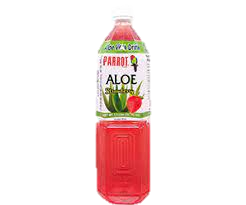 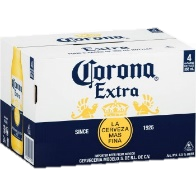 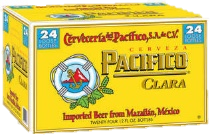 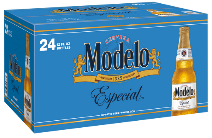 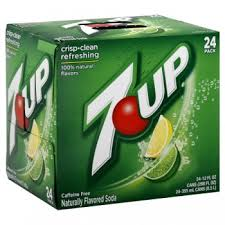 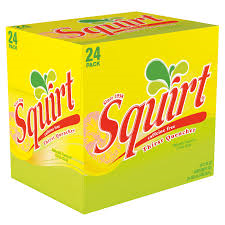 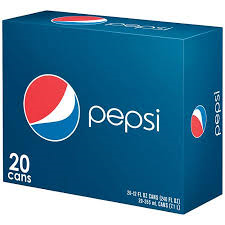 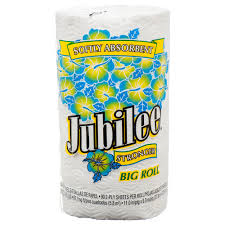 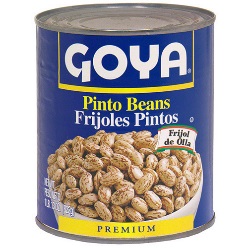 SAN MARCOSWHOLE JALAPENO PEPPERS 26ozNESTLE NIDO KINDERTODDLER MILK BEVERAGE1.4KGCUETARA MARIA’S COOKIES14.82 oz VAN DE KAMP’SBEER & CRISPY BATTERED FILLETS 10ct/19.1-19.45ozPARROTALOE VERA DRINK W/PULP 1.5LMODELO, PACIFICO & CORONA EXTRA 24pk/12oz     $26.99+CRV.